SOCIAL MEDIA KIT: JUMPING TALENT 17Lanzamiento del plan de comunicación en RRSS de Jumping Talent 17: De noviembre de 2016 hasta el febrero de 2017Copys de las publicaciones: 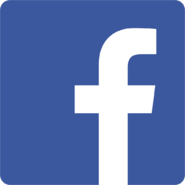 FACEBOOK 	Ya está aquí la 5ª edición del #JumpingTalent17 ¡El mejor concurso de #empleo joven en España! 
+INFO➡ https://jumpingtalent.universia.es/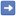 #JumpingTalent17 ¡No dejes pasar la oportunidad!  Apúntate y demuestra tu talento
➡ https://jumpingtalent.universia.es/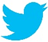 TWITTER Vuelve #JumpingTalent17 ¡El mejor concurso de #empleo joven! ¡Participa!➡ https://jumpingtalent.universia.es/Si buscas #empleo participa en el #JumpingTalent17 y demuestra tu talento➡ https://jumpingtalent.universia.es/Hashtag: #JumpingTalent17Link de las publicaciones:https://jumpingtalent.universia.es/Link de la oferta: http://www.emplea.universia.es/empleos/oferta/265894/jumping-talent-2017.htmlImágenes de las publicaciones: 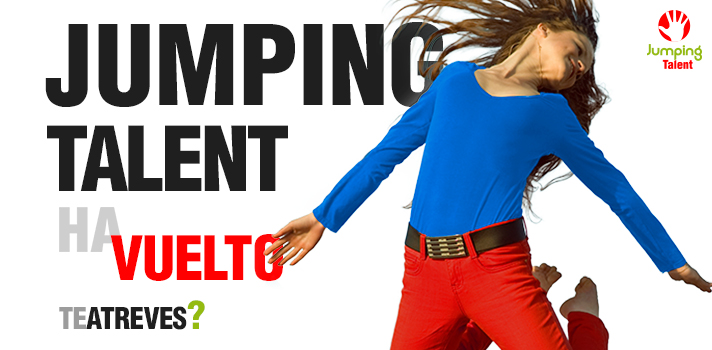 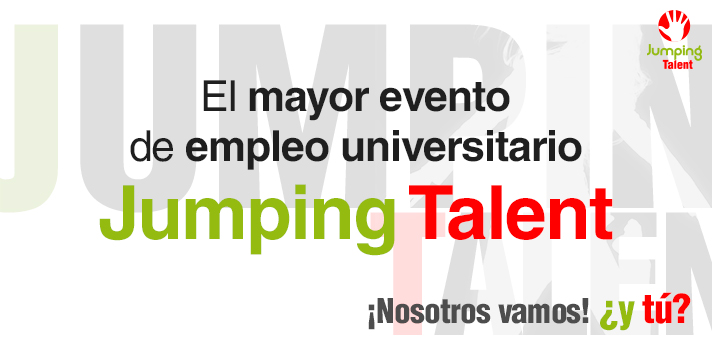 